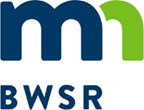 Grant All-Detail ReportLawns to Legumes Demonstration Neighborhood 2022Grant Title - Carlton SWCD and Fond du Lac Reservation Lawns to Legumes Program Grant ID - C22-7120Organization - Carlton SWCD	Budget Summary *Grant balance remaining is the difference between the Awarded Amount and the Spent Amount. Other values compare budgeted and spent amounts.Budget Details Activity Details SummaryProposed Activity IndicatorsFinal Indicators SummaryGrant Activity Grant AttachmentsOriginal Awarded Amount$20,000.00Grant Execution Date6/7/2022Required Match Amount$5,000.00Original Grant End Date5/1/2023Required Match %25%Grant Day To Day ContactAlyssa  BlossCurrent Awarded Amount$20,000.00Current End Date5/1/2023BudgetedSpentBalance Remaining*Total Grant Amount$20,000.00$13,270.19$6,729.81Total Match Amount$5,000.00$8,281.00$-3,281.00Total Other Funds$0.00$0.00$0.00Total$25,000.00$21,551.19$3,448.81Activity NameActivity CategorySource TypeSource DescriptionBudgetedSpentLast Transaction DateMatching FundAdministration      Administration/CoordinationCurrent State GrantCarlton SWCD and Fond du Lac Reservation Lawns to Legumes Pr..$3,000.00 $1,525.40 12/6/2022NEducation and Outreach     Special ProjectsCurrent State GrantCarlton SWCD and Fond du Lac Reservation Lawns to Legumes Pr..$4,500.00 $3,471.60 12/6/2022NEducation, community space, and residential planting sites     Non-Structural Management PracticesCurrent State GrantCarlton SWCD and Fond du Lac Reservation Lawns to Legumes Pr..$7,500.00 $4,538.59 12/5/2022NEducation, community space, and residential planting sites     Non-Structural Management PracticesLandowner FundLandowner labor for plantings acting as match for grant.$5,000.00 $8,281.00 12/5/2022YTechnical Assistance     Technical/Engineering AssistanceCurrent State GrantCarlton SWCD and Fond du Lac Reservation Lawns to Legumes Pr..$5,000.00 $3,734.60 12/6/2022NActivity DetailsTotal Action Count Total Activity Mapped  Proposed Size / UnitActual Size / Unit 719M - Native Pocket Planting: Small Garden11200  SQUARE FEET200  SQUARE FEET 719M - Native Pocket Planting: Small Garden11120  SQUARE FEET120  SQUARE FEET 720M - Native Pocket Planting: Raingarden11276  SQUARE FEET276  SQUARE FEET 725M - Pollinator Meadow110.03  AC0.03  AC 725M - Pollinator Meadow111  AC1  AC 725M - Pollinator Meadow11450  SQUARE FEET450  SQUARE FEET 719M - Native Pocket Planting: Small Garden1190  SQUARE FEET90  SQUARE FEET 720M - Native Pocket Planting: Raingarden11625  SQUARE FEET625  SQUARE FEET 719M - Native Pocket Planting: Small Garden22250  SQUARE FEET250  SQUARE FEET 724M - Pollinator Lawn11100  SQUARE FEET100  SQUARE FEET 720M - Native Pocket Planting: Raingarden11255  SQUARE FEET255  SQUARE FEET 720M - Native Pocket Planting: Raingarden11750  SQUARE FEET750  SQUARE FEET 725M - Pollinator Meadow11350  SQUARE FEET350  SQUARE FEET 719M - Native Pocket Planting: Small Garden111000  SQUARE FEET1000  SQUARE FEETActivity NameIndicator NameValue & UnitsWaterbodyCalculation ToolCommentsIndicator NameTotal Value Unit  PHOSPHORUS (EST. REDUCTION)2.14LBS/YRTotal Suspended Solids (TSS)71.65Mg/LGrant Activity - Administration  Grant Activity - Administration  Grant Activity - Administration  Grant Activity - Administration  DescriptionQuarterly reporting on the Lawns to Legumes ProgramQuarterly reporting on the Lawns to Legumes ProgramQuarterly reporting on the Lawns to Legumes ProgramCategoryADMINISTRATION/COORDINATIONADMINISTRATION/COORDINATIONADMINISTRATION/COORDINATIONStart DateEnd DateHas Rates and Hours?No	No	No	Actual ResultsGrant Activity - Education and Outreach Grant Activity - Education and Outreach Grant Activity - Education and Outreach Grant Activity - Education and Outreach DescriptionPromote pollinator friendly events, workshops, and tours. Create pollinator workshop event fliers, press releases, and newspaper articles. Build pollinator awareness through workshops, community events, and social media outlets. Promote pollinator friendly events, workshops, and tours. Create pollinator workshop event fliers, press releases, and newspaper articles. Build pollinator awareness through workshops, community events, and social media outlets. Promote pollinator friendly events, workshops, and tours. Create pollinator workshop event fliers, press releases, and newspaper articles. Build pollinator awareness through workshops, community events, and social media outlets. CategorySPECIAL PROJECTSSPECIAL PROJECTSSPECIAL PROJECTSStart DateEnd DateHas Rates and Hours?No	No	No	Actual ResultsGrant Activity - Education, community space, and residential planting sites Grant Activity - Education, community space, and residential planting sites Grant Activity - Education, community space, and residential planting sites Grant Activity - Education, community space, and residential planting sites DescriptionThis project will focus on targeted educational and community spaces near riparian areas, targeted residential sites, neighboring existing pollinator gardens and high quality habitat. All sites will receive up to $500 per planting. Outcomes are 1)15 rain gardens, riparian herbaceous native buffers, and pollinator meadows;2)minimum of three community workshops targeting a minimum of 400 individuals;3)Maintain projects for long-term success;4) Implement outreach plan in region This project will focus on targeted educational and community spaces near riparian areas, targeted residential sites, neighboring existing pollinator gardens and high quality habitat. All sites will receive up to $500 per planting. Outcomes are 1)15 rain gardens, riparian herbaceous native buffers, and pollinator meadows;2)minimum of three community workshops targeting a minimum of 400 individuals;3)Maintain projects for long-term success;4) Implement outreach plan in region This project will focus on targeted educational and community spaces near riparian areas, targeted residential sites, neighboring existing pollinator gardens and high quality habitat. All sites will receive up to $500 per planting. Outcomes are 1)15 rain gardens, riparian herbaceous native buffers, and pollinator meadows;2)minimum of three community workshops targeting a minimum of 400 individuals;3)Maintain projects for long-term success;4) Implement outreach plan in region CategoryNON-STRUCTURAL MANAGEMENT PRACTICESNON-STRUCTURAL MANAGEMENT PRACTICESNON-STRUCTURAL MANAGEMENT PRACTICESStart DateEnd DateHas Rates and Hours?No	No	No	Actual ResultsActivity Action - CornerStone State Bank Activity Action - CornerStone State Bank Activity Action - CornerStone State Bank Activity Action - CornerStone State Bank Practice720M - Native Pocket Planting: RaingardenCount of Activities1DescriptionLeona wanted to capture Cornerstone State Banks
stormwater runoff while providing pollinator habitat,
supporting the pollinator movement, and educate her
neighborhood. All runoff goes right into the street. A
raingarden is planted with a variety of native grasses,
sedges, and flowers. These native species, some with up
to 15’ deep root systems, are excellent at infiltration of
stormwater and pollutant runoff. They excel at keeping
our water clean and our soil healthy. The above ground
habitat is also an excellent food source for native bees,
birds, and butterflies. This garden will also offer a place
for family and friends to enjoy.Leona wanted to capture Cornerstone State Banks
stormwater runoff while providing pollinator habitat,
supporting the pollinator movement, and educate her
neighborhood. All runoff goes right into the street. A
raingarden is planted with a variety of native grasses,
sedges, and flowers. These native species, some with up
to 15’ deep root systems, are excellent at infiltration of
stormwater and pollutant runoff. They excel at keeping
our water clean and our soil healthy. The above ground
habitat is also an excellent food source for native bees,
birds, and butterflies. This garden will also offer a place
for family and friends to enjoy.Leona wanted to capture Cornerstone State Banks
stormwater runoff while providing pollinator habitat,
supporting the pollinator movement, and educate her
neighborhood. All runoff goes right into the street. A
raingarden is planted with a variety of native grasses,
sedges, and flowers. These native species, some with up
to 15’ deep root systems, are excellent at infiltration of
stormwater and pollutant runoff. They excel at keeping
our water clean and our soil healthy. The above ground
habitat is also an excellent food source for native bees,
birds, and butterflies. This garden will also offer a place
for family and friends to enjoy.Proposed Size / Units255.00 SQUARE FEETLifespan5 YearsActual Size/Units255.00 SQUARE FEETInstalled Date24-Aug-22Mapped Activities1 Point(s) Technical Assistance ProviderSWCDFinal Indicator for CornerStone State BankFinal Indicator for CornerStone State BankFinal Indicator for CornerStone State BankFinal Indicator for CornerStone State BankIndicator Name PHOSPHORUS (EST. REDUCTION)Value0.14Indicator Subcategory/UnitsWATER POLLUTION (REDUCTION ESTIMATES) LBS/YRCalculation ToolSimple Method (MPCA)WaterbodySt. Louis RiverSt. Louis RiverSt. Louis RiverFinal Indicator for CornerStone State BankFinal Indicator for CornerStone State BankFinal Indicator for CornerStone State BankFinal Indicator for CornerStone State BankIndicator Name Total Suspended Solids (TSS)Value16.45Indicator Subcategory/UnitsWATER POLLUTION (REDUCTION ESTIMATES) Mg/LCalculation ToolSimple Method (MPCA)WaterbodySt. Louis RiverSt. Louis RiverSt. Louis RiverActivity Action - Sarah Buhs Activity Action - Sarah Buhs Activity Action - Sarah Buhs Activity Action - Sarah Buhs Practice719M - Native Pocket Planting: Small GardenCount of Activities1DescriptionSarah’s lakeshore has a retaining wall along the edge
currently does not have any vegetation growing below it.
She installed a pollinator garden to cover the soil and
benefit pollinators. These native species, some with up to
15’ deep root systems, are excellent at infiltration of
stormwater and pollutant runoff. They excel at keeping
our water clean and our soil healthy. The above ground
habitat is also an excellent food source for native bees,
birds, and butterflies. This garden will also offer a place
for family and friends to enjoy.Sarah’s lakeshore has a retaining wall along the edge
currently does not have any vegetation growing below it.
She installed a pollinator garden to cover the soil and
benefit pollinators. These native species, some with up to
15’ deep root systems, are excellent at infiltration of
stormwater and pollutant runoff. They excel at keeping
our water clean and our soil healthy. The above ground
habitat is also an excellent food source for native bees,
birds, and butterflies. This garden will also offer a place
for family and friends to enjoy.Sarah’s lakeshore has a retaining wall along the edge
currently does not have any vegetation growing below it.
She installed a pollinator garden to cover the soil and
benefit pollinators. These native species, some with up to
15’ deep root systems, are excellent at infiltration of
stormwater and pollutant runoff. They excel at keeping
our water clean and our soil healthy. The above ground
habitat is also an excellent food source for native bees,
birds, and butterflies. This garden will also offer a place
for family and friends to enjoy.Proposed Size / Units250.00 SQUARE FEETLifespan5 YearsActual Size/Units250.00 SQUARE FEETInstalled Date13-Aug-22Mapped Activities1 Point(s) Technical Assistance ProviderSWCDFinal Indicator for Sarah BuhsFinal Indicator for Sarah BuhsFinal Indicator for Sarah BuhsFinal Indicator for Sarah BuhsIndicator Name Total Suspended Solids (TSS)Value15.2Indicator Subcategory/UnitsWATER POLLUTION (REDUCTION ESTIMATES) Mg/LCalculation ToolSimple Method (MPCA)WaterbodyUpper Mississippi/Grand Rapids WatershedUpper Mississippi/Grand Rapids WatershedUpper Mississippi/Grand Rapids WatershedFinal Indicator for Sarah BuhsFinal Indicator for Sarah BuhsFinal Indicator for Sarah BuhsFinal Indicator for Sarah BuhsIndicator Name PHOSPHORUS (EST. REDUCTION)Value2Indicator Subcategory/UnitsWATER POLLUTION (REDUCTION ESTIMATES) LBS/YRCalculation ToolSimple Method (MPCA)WaterbodyUpper Mississippi/Grand Rapids Watershed	Upper Mississippi/Grand Rapids Watershed	Upper Mississippi/Grand Rapids Watershed	Activity Action - Zion Church Raingarden Activity Action - Zion Church Raingarden Activity Action - Zion Church Raingarden Activity Action - Zion Church Raingarden Practice720M - Native Pocket Planting: RaingardenCount of Activities1DescriptionVicki Anderson is a member of Zion Church and an avid
gardener as well with a “green thumb”. She is also a past
recipient of the Carlton SWCD Outstanding
Conservationist Award. Zion Church, along with Vicki’s
leadership, is showcasing a demonstration pollinator
raingarden for all visitors and church members. A
raingarden is planted with a variety of native grasses,
sedges, and flowers. These native species, some with up
to 15’ deep root systems, are excellent at infiltration of
stormwater and pollutant runoff. They excel at keeping
our water clean and our soil healthy. The above ground
habitat is also an excellent food source for native bees,
birds, and butterflies. This garden will also offer a place
for family and friends to enjoy.
ProjectVicki Anderson is a member of Zion Church and an avid
gardener as well with a “green thumb”. She is also a past
recipient of the Carlton SWCD Outstanding
Conservationist Award. Zion Church, along with Vicki’s
leadership, is showcasing a demonstration pollinator
raingarden for all visitors and church members. A
raingarden is planted with a variety of native grasses,
sedges, and flowers. These native species, some with up
to 15’ deep root systems, are excellent at infiltration of
stormwater and pollutant runoff. They excel at keeping
our water clean and our soil healthy. The above ground
habitat is also an excellent food source for native bees,
birds, and butterflies. This garden will also offer a place
for family and friends to enjoy.
ProjectVicki Anderson is a member of Zion Church and an avid
gardener as well with a “green thumb”. She is also a past
recipient of the Carlton SWCD Outstanding
Conservationist Award. Zion Church, along with Vicki’s
leadership, is showcasing a demonstration pollinator
raingarden for all visitors and church members. A
raingarden is planted with a variety of native grasses,
sedges, and flowers. These native species, some with up
to 15’ deep root systems, are excellent at infiltration of
stormwater and pollutant runoff. They excel at keeping
our water clean and our soil healthy. The above ground
habitat is also an excellent food source for native bees,
birds, and butterflies. This garden will also offer a place
for family and friends to enjoy.
ProjectProposed Size / Units750.00 SQUARE FEETLifespan5 YearsActual Size/Units750.00 SQUARE FEETInstalled Date21-Aug-22Mapped Activities1 Point(s) Technical Assistance ProviderSWCDFinal Indicator for Zion Church RaingardenFinal Indicator for Zion Church RaingardenFinal Indicator for Zion Church RaingardenFinal Indicator for Zion Church RaingardenIndicator Name Total Suspended Solids (TSS)Value20Indicator Subcategory/UnitsWATER POLLUTION (REDUCTION ESTIMATES) Mg/LCalculation ToolSimple Method (MPCA)WaterbodySt. Louis RiverSt. Louis RiverSt. Louis RiverActivity Action - Zion Church Pollinator Pocket Activity Action - Zion Church Pollinator Pocket Activity Action - Zion Church Pollinator Pocket Activity Action - Zion Church Pollinator Pocket Practice719M - Native Pocket Planting: Small GardenCount of Activities1DescriptionVicki Anderson is a member of Zion Church and an avid
gardener as well with a “green thumb”. She is also a past
recipient of the Carlton SWCD Outstanding
Conservationist Award. Zion Church, along with Vicki’s
leadership, are showcasing a demonstration pollinator
pocket for all visitors and church members. A pollinator
pocket is planted with a variety of native grasses and
flowers. These native species, some with up to 15’ deep
root systems, are excellent at infiltration of stormwater
and pollutant runoff. They excel at keeping our water
clean and our soil healthy. The above ground habitat is
also an excellent food source for native bees, birds, and
butterflies. This garden will also offer a place for family
and friends to enjoy.Vicki Anderson is a member of Zion Church and an avid
gardener as well with a “green thumb”. She is also a past
recipient of the Carlton SWCD Outstanding
Conservationist Award. Zion Church, along with Vicki’s
leadership, are showcasing a demonstration pollinator
pocket for all visitors and church members. A pollinator
pocket is planted with a variety of native grasses and
flowers. These native species, some with up to 15’ deep
root systems, are excellent at infiltration of stormwater
and pollutant runoff. They excel at keeping our water
clean and our soil healthy. The above ground habitat is
also an excellent food source for native bees, birds, and
butterflies. This garden will also offer a place for family
and friends to enjoy.Vicki Anderson is a member of Zion Church and an avid
gardener as well with a “green thumb”. She is also a past
recipient of the Carlton SWCD Outstanding
Conservationist Award. Zion Church, along with Vicki’s
leadership, are showcasing a demonstration pollinator
pocket for all visitors and church members. A pollinator
pocket is planted with a variety of native grasses and
flowers. These native species, some with up to 15’ deep
root systems, are excellent at infiltration of stormwater
and pollutant runoff. They excel at keeping our water
clean and our soil healthy. The above ground habitat is
also an excellent food source for native bees, birds, and
butterflies. This garden will also offer a place for family
and friends to enjoy.Proposed Size / Units1,000.00 SQUARE FEETLifespan5 YearsActual Size/Units1,000.00 SQUARE FEETInstalled Date21-Aug-22Mapped Activities1 Point(s) Technical Assistance ProviderSWCDFinal Indicator for Zion Church Pollinator PocketFinal Indicator for Zion Church Pollinator PocketFinal Indicator for Zion Church Pollinator PocketFinal Indicator for Zion Church Pollinator PocketIndicator Name Total Suspended Solids (TSS)Value20Indicator Subcategory/UnitsWATER POLLUTION (REDUCTION ESTIMATES) Mg/LCalculation ToolSimple Method (MPCA)WaterbodySt. Louis RiverSt. Louis RiverSt. Louis RiverActivity Action - Jessie Waldorf Pollinator Pocket 1 Activity Action - Jessie Waldorf Pollinator Pocket 1 Activity Action - Jessie Waldorf Pollinator Pocket 1 Activity Action - Jessie Waldorf Pollinator Pocket 1 Practice719M - Native Pocket Planting: Small GardenCount of Activities1DescriptionJessie and her family recently purchased this property and
are in the process of building a house and rehabilitating
the yard. She converted an old garden bed that is not
growing anything but weeds to a pollinator garden. These
native species, some with up to 15’ deep root systems, are
excellent at infiltration of stormwater and pollutant
runoff. They excel at keeping our water clean and our soil
healthy. The above ground habitat is also an excellent
food source for native bees, birds, and butterflies. This
garden will also offer a place for family and friends to
enjoy.Jessie and her family recently purchased this property and
are in the process of building a house and rehabilitating
the yard. She converted an old garden bed that is not
growing anything but weeds to a pollinator garden. These
native species, some with up to 15’ deep root systems, are
excellent at infiltration of stormwater and pollutant
runoff. They excel at keeping our water clean and our soil
healthy. The above ground habitat is also an excellent
food source for native bees, birds, and butterflies. This
garden will also offer a place for family and friends to
enjoy.Jessie and her family recently purchased this property and
are in the process of building a house and rehabilitating
the yard. She converted an old garden bed that is not
growing anything but weeds to a pollinator garden. These
native species, some with up to 15’ deep root systems, are
excellent at infiltration of stormwater and pollutant
runoff. They excel at keeping our water clean and our soil
healthy. The above ground habitat is also an excellent
food source for native bees, birds, and butterflies. This
garden will also offer a place for family and friends to
enjoy.Proposed Size / Units200.00 SQUARE FEETLifespan5 YearsActual Size/Units200.00 SQUARE FEETInstalled Date2-Oct-22Mapped Activities1 Point(s) Technical Assistance ProviderSWCDActivity Action - Jessie Waldorf Pollinator Pocket 2 Activity Action - Jessie Waldorf Pollinator Pocket 2 Activity Action - Jessie Waldorf Pollinator Pocket 2 Activity Action - Jessie Waldorf Pollinator Pocket 2 Practice719M - Native Pocket Planting: Small GardenCount of Activities1DescriptionJessie and her family recently purchased this property and
are in the process of building a house and rehabilitating
the yard. She converted an old garden bed that is not
growing anything but weeds to a pollinator garden. These
native species, some with up to 15’ deep root systems, are
excellent at infiltration of stormwater and pollutant
runoff. They excel at keeping our water clean and our soil
healthy. The above ground habitat is also an excellent
food source for native bees, birds, and butterflies. This
garden will also offer a place for family and friends to
enjoy.Jessie and her family recently purchased this property and
are in the process of building a house and rehabilitating
the yard. She converted an old garden bed that is not
growing anything but weeds to a pollinator garden. These
native species, some with up to 15’ deep root systems, are
excellent at infiltration of stormwater and pollutant
runoff. They excel at keeping our water clean and our soil
healthy. The above ground habitat is also an excellent
food source for native bees, birds, and butterflies. This
garden will also offer a place for family and friends to
enjoy.Jessie and her family recently purchased this property and
are in the process of building a house and rehabilitating
the yard. She converted an old garden bed that is not
growing anything but weeds to a pollinator garden. These
native species, some with up to 15’ deep root systems, are
excellent at infiltration of stormwater and pollutant
runoff. They excel at keeping our water clean and our soil
healthy. The above ground habitat is also an excellent
food source for native bees, birds, and butterflies. This
garden will also offer a place for family and friends to
enjoy.Proposed Size / Units90.00 SQUARE FEETLifespan5 YearsActual Size/Units90.00 SQUARE FEETInstalled Date2-Oct-22Mapped Activities1 Point(s) Technical Assistance ProviderSWCDActivity Action - FDL Natural Resources Center West Side Pollinator Pocket Activity Action - FDL Natural Resources Center West Side Pollinator Pocket Activity Action - FDL Natural Resources Center West Side Pollinator Pocket Activity Action - FDL Natural Resources Center West Side Pollinator Pocket Practice719M - Native Pocket Planting: Small GardenCount of Activities1DescriptionThe Fond du Lac Band’s Natural Resources Center offers
innovative and culturally centered programs to band
members. It also promotes management, conservation,
and sustainability of the Fond du Lac Bands natural
resources. Planting a pollinator garden at this site benefits
members, but also pollinators. These native species, some
with up to 15’ deep root systems, are excellent at
infiltration of stormwater and pollutant runoff. They
excel at keeping our water clean and our soil healthy. The
above ground habitat is also an excellent food source for
native bees, birds, and butterflies. This garden will also
offer a place for band members and the community to
enjoy.The Fond du Lac Band’s Natural Resources Center offers
innovative and culturally centered programs to band
members. It also promotes management, conservation,
and sustainability of the Fond du Lac Bands natural
resources. Planting a pollinator garden at this site benefits
members, but also pollinators. These native species, some
with up to 15’ deep root systems, are excellent at
infiltration of stormwater and pollutant runoff. They
excel at keeping our water clean and our soil healthy. The
above ground habitat is also an excellent food source for
native bees, birds, and butterflies. This garden will also
offer a place for band members and the community to
enjoy.The Fond du Lac Band’s Natural Resources Center offers
innovative and culturally centered programs to band
members. It also promotes management, conservation,
and sustainability of the Fond du Lac Bands natural
resources. Planting a pollinator garden at this site benefits
members, but also pollinators. These native species, some
with up to 15’ deep root systems, are excellent at
infiltration of stormwater and pollutant runoff. They
excel at keeping our water clean and our soil healthy. The
above ground habitat is also an excellent food source for
native bees, birds, and butterflies. This garden will also
offer a place for band members and the community to
enjoy.Proposed Size / Units250.00 SQUARE FEETLifespan5 YearsActual Size/Units250.00 SQUARE FEETInstalled Date30-Jun-22Mapped Activities1 Point(s) Technical Assistance ProviderSWCDActivity Action - Kari Siltanen  Activity Action - Kari Siltanen  Activity Action - Kari Siltanen  Activity Action - Kari Siltanen  Practice720M - Native Pocket Planting: RaingardenCount of Activities1DescriptionKari and Leonard are passionate about protecting our
pollinators. They converted a portion of their lawn to a
pollinator raingarden which will capture stormwater
runoff and protect their garage from flooding. Their
granddaughter (pictured in After photo) did a raingarden
project for 4H and received a Blue Ribbon!
These native species, some with up to 15’ deep root
systems, are excellent at infiltration of stormwater and
pollutant runoff. They excel at keeping our water clean
and our soil healthy. The above ground habitat is also an
excellent food source for native bees, birds, and
butterflies. This garden will also offer a place for family
and friends to enjoy.Kari and Leonard are passionate about protecting our
pollinators. They converted a portion of their lawn to a
pollinator raingarden which will capture stormwater
runoff and protect their garage from flooding. Their
granddaughter (pictured in After photo) did a raingarden
project for 4H and received a Blue Ribbon!
These native species, some with up to 15’ deep root
systems, are excellent at infiltration of stormwater and
pollutant runoff. They excel at keeping our water clean
and our soil healthy. The above ground habitat is also an
excellent food source for native bees, birds, and
butterflies. This garden will also offer a place for family
and friends to enjoy.Kari and Leonard are passionate about protecting our
pollinators. They converted a portion of their lawn to a
pollinator raingarden which will capture stormwater
runoff and protect their garage from flooding. Their
granddaughter (pictured in After photo) did a raingarden
project for 4H and received a Blue Ribbon!
These native species, some with up to 15’ deep root
systems, are excellent at infiltration of stormwater and
pollutant runoff. They excel at keeping our water clean
and our soil healthy. The above ground habitat is also an
excellent food source for native bees, birds, and
butterflies. This garden will also offer a place for family
and friends to enjoy.Proposed Size / Units276.00 SQUARE FEETLifespan5 YearsActual Size/Units276.00 SQUARE FEETInstalled Date8-Aug-22Mapped Activities1 Point(s) Technical Assistance ProviderSWCDActivity Action - Carlton County Fairgrounds Activity Action - Carlton County Fairgrounds Activity Action - Carlton County Fairgrounds Activity Action - Carlton County Fairgrounds Practice720M - Native Pocket Planting: RaingardenCount of Activities1DescriptionThe Northeastern MN Beekeepers Association (NEMBA)
is well known throughout the NE region of MN and has a
permanent “cabin” at the Carlton County Fairgrounds.
They are showcasing a demonstration pollinator
raingarden for all to see during the Carlton County Fair
by their cabin. A raingarden is planted with a variety of
native grasses, sedges, and flowers. These native species,
some with up to 15’ deep root systems, are excellent at
infiltration of stormwater and pollutant runoff. They
excel at keeping our water clean and our soil healthy. The
above ground habitat is also an excellent food source for
native bees, birds, and butterflies. This garden will also
offer a place for family and friends to enjoy.The Northeastern MN Beekeepers Association (NEMBA)
is well known throughout the NE region of MN and has a
permanent “cabin” at the Carlton County Fairgrounds.
They are showcasing a demonstration pollinator
raingarden for all to see during the Carlton County Fair
by their cabin. A raingarden is planted with a variety of
native grasses, sedges, and flowers. These native species,
some with up to 15’ deep root systems, are excellent at
infiltration of stormwater and pollutant runoff. They
excel at keeping our water clean and our soil healthy. The
above ground habitat is also an excellent food source for
native bees, birds, and butterflies. This garden will also
offer a place for family and friends to enjoy.The Northeastern MN Beekeepers Association (NEMBA)
is well known throughout the NE region of MN and has a
permanent “cabin” at the Carlton County Fairgrounds.
They are showcasing a demonstration pollinator
raingarden for all to see during the Carlton County Fair
by their cabin. A raingarden is planted with a variety of
native grasses, sedges, and flowers. These native species,
some with up to 15’ deep root systems, are excellent at
infiltration of stormwater and pollutant runoff. They
excel at keeping our water clean and our soil healthy. The
above ground habitat is also an excellent food source for
native bees, birds, and butterflies. This garden will also
offer a place for family and friends to enjoy.Proposed Size / Units625.00 SQUARE FEETLifespan5 YearsActual Size/Units625.00 SQUARE FEETInstalled Date30-Jul-22Mapped Activities1 Point(s) Technical Assistance ProviderSWCDActivity Action - Carlton County Fairgrounds Pollinator Meadow Activity Action - Carlton County Fairgrounds Pollinator Meadow Activity Action - Carlton County Fairgrounds Pollinator Meadow Activity Action - Carlton County Fairgrounds Pollinator Meadow Practice725M - Pollinator MeadowCount of Activities1DescriptionNortheastern MN Beekeepers Association (NEMBA) is
well known throughout the NE region of MN and has a
permanent “cabin” at the Carlton County Fairgrounds.
They are showcasing a demonstration pollinator meadow
for all to see during the Carlton County Fair. Their lawn
currently has very little infiltration consisting of mostly
Kentucky bluegrass which is a non-native species with a
root system of only 3” deep. Native plants, some with up
to 15’ deep root systems, are excellent at infiltration of
stormwater and pollutant runoff. They excel at keeping
our water clean and our soil healthy. The above ground
habitat is also an excellent food source for native bees,
birds, and butterflies. This garden will also offer a place
for family and friends to enjoy.Northeastern MN Beekeepers Association (NEMBA) is
well known throughout the NE region of MN and has a
permanent “cabin” at the Carlton County Fairgrounds.
They are showcasing a demonstration pollinator meadow
for all to see during the Carlton County Fair. Their lawn
currently has very little infiltration consisting of mostly
Kentucky bluegrass which is a non-native species with a
root system of only 3” deep. Native plants, some with up
to 15’ deep root systems, are excellent at infiltration of
stormwater and pollutant runoff. They excel at keeping
our water clean and our soil healthy. The above ground
habitat is also an excellent food source for native bees,
birds, and butterflies. This garden will also offer a place
for family and friends to enjoy.Northeastern MN Beekeepers Association (NEMBA) is
well known throughout the NE region of MN and has a
permanent “cabin” at the Carlton County Fairgrounds.
They are showcasing a demonstration pollinator meadow
for all to see during the Carlton County Fair. Their lawn
currently has very little infiltration consisting of mostly
Kentucky bluegrass which is a non-native species with a
root system of only 3” deep. Native plants, some with up
to 15’ deep root systems, are excellent at infiltration of
stormwater and pollutant runoff. They excel at keeping
our water clean and our soil healthy. The above ground
habitat is also an excellent food source for native bees,
birds, and butterflies. This garden will also offer a place
for family and friends to enjoy.Proposed Size / Units0.03 ACLifespan5 YearsActual Size/Units0.03 ACInstalled Date30-Jul-22Mapped Activities1 Point(s) Technical Assistance ProviderSWCDActivity Action - Carlton County Fairgrounds Bee Lawn Activity Action - Carlton County Fairgrounds Bee Lawn Activity Action - Carlton County Fairgrounds Bee Lawn Activity Action - Carlton County Fairgrounds Bee Lawn Practice724M - Pollinator LawnCount of Activities1DescriptionThe Northeastern MN Beekeepers Association (NEMBA)
is well known throughout the NE region of MN and has a
permanent “cabin” at the Carlton County Fairgrounds.
They are showcasing a demonstration pollinator Bee
Lawn for all to see during the Carlton County Fair by
their cabin. A Bee Lawn is a low maintenance alternative
to traditional turf lawn. Species planted are an eco
friendly mix of fine fescues, Dutch White Clover, and
Self Heal. It provides habitat and a food source for native
bees, birds, and butterflies. This garden will also offer a
place for family and friends to enjoy.
ProjectThe Northeastern MN Beekeepers Association (NEMBA)
is well known throughout the NE region of MN and has a
permanent “cabin” at the Carlton County Fairgrounds.
They are showcasing a demonstration pollinator Bee
Lawn for all to see during the Carlton County Fair by
their cabin. A Bee Lawn is a low maintenance alternative
to traditional turf lawn. Species planted are an eco
friendly mix of fine fescues, Dutch White Clover, and
Self Heal. It provides habitat and a food source for native
bees, birds, and butterflies. This garden will also offer a
place for family and friends to enjoy.
ProjectThe Northeastern MN Beekeepers Association (NEMBA)
is well known throughout the NE region of MN and has a
permanent “cabin” at the Carlton County Fairgrounds.
They are showcasing a demonstration pollinator Bee
Lawn for all to see during the Carlton County Fair by
their cabin. A Bee Lawn is a low maintenance alternative
to traditional turf lawn. Species planted are an eco
friendly mix of fine fescues, Dutch White Clover, and
Self Heal. It provides habitat and a food source for native
bees, birds, and butterflies. This garden will also offer a
place for family and friends to enjoy.
ProjectProposed Size / Units100.00 SQUARE FEETLifespan5 YearsActual Size/Units100.00 SQUARE FEETInstalled Date30-Jul-22Mapped Activities1 Point(s) Technical Assistance ProviderSWCDActivity Action - City of Moose Lake Activity Action - City of Moose Lake Activity Action - City of Moose Lake Activity Action - City of Moose Lake Practice719M - Native Pocket Planting: Small GardenCount of Activities1DescriptionThe City of Moose lake would like to start planting more
native gardens around the City for residents to learn from
and enjoy. Native plants, some with up to 15’ deep root
systems, are excellent at infiltration of stormwater and
pollutant runoff. They excel at keeping our water clean
and our soil healthy. The above ground habitat is also an
excellent food source for native bees, birds, and
butterflies. This garden will also offer a place for family
and friends to enjoy.The City of Moose lake would like to start planting more
native gardens around the City for residents to learn from
and enjoy. Native plants, some with up to 15’ deep root
systems, are excellent at infiltration of stormwater and
pollutant runoff. They excel at keeping our water clean
and our soil healthy. The above ground habitat is also an
excellent food source for native bees, birds, and
butterflies. This garden will also offer a place for family
and friends to enjoy.The City of Moose lake would like to start planting more
native gardens around the City for residents to learn from
and enjoy. Native plants, some with up to 15’ deep root
systems, are excellent at infiltration of stormwater and
pollutant runoff. They excel at keeping our water clean
and our soil healthy. The above ground habitat is also an
excellent food source for native bees, birds, and
butterflies. This garden will also offer a place for family
and friends to enjoy.Proposed Size / Units120.00 SQUARE FEETLifespan5 YearsActual Size/Units120.00 SQUARE FEETInstalled Date1-Aug-22Mapped Activities1 Point(s) Technical Assistance ProviderSWCDActivity Action - Raenee Bennett Activity Action - Raenee Bennett Activity Action - Raenee Bennett Activity Action - Raenee Bennett Practice725M - Pollinator MeadowCount of Activities1DescriptionRaenee works for the City of Moose Lake and helped
them convert city owned areas to pollinator habitat. She
also wanted to convert a large portion of her mowed lawn
to pollinator habitat as well. This meadow is planted with
varieties of native grasses and flowers. Native species,
some with up to 15’ deep root systems, are excellent at
infiltration of stormwater and pollutant runoff. They
excel at keeping our water clean and our soil healthy. The
above ground habitat is also an excellent food source for
native bees, birds, and butterflies. This garden will also
offer a place for family and friends to enjoy.Raenee works for the City of Moose Lake and helped
them convert city owned areas to pollinator habitat. She
also wanted to convert a large portion of her mowed lawn
to pollinator habitat as well. This meadow is planted with
varieties of native grasses and flowers. Native species,
some with up to 15’ deep root systems, are excellent at
infiltration of stormwater and pollutant runoff. They
excel at keeping our water clean and our soil healthy. The
above ground habitat is also an excellent food source for
native bees, birds, and butterflies. This garden will also
offer a place for family and friends to enjoy.Raenee works for the City of Moose Lake and helped
them convert city owned areas to pollinator habitat. She
also wanted to convert a large portion of her mowed lawn
to pollinator habitat as well. This meadow is planted with
varieties of native grasses and flowers. Native species,
some with up to 15’ deep root systems, are excellent at
infiltration of stormwater and pollutant runoff. They
excel at keeping our water clean and our soil healthy. The
above ground habitat is also an excellent food source for
native bees, birds, and butterflies. This garden will also
offer a place for family and friends to enjoy.Proposed Size / Units1.00 ACLifespan5 YearsActual Size/Units1.00 ACInstalled Date8-Nov-22Mapped Activities1 Point(s) Technical Assistance ProviderSWCDActivity Action - Zion Church Activity Action - Zion Church Activity Action - Zion Church Activity Action - Zion Church Practice725M - Pollinator MeadowCount of Activities1DescriptionVicki Anderson is a member of Zion Church and an avid
gardener as well with a “green thumb”. She is also a past
recipient of the Carlton SWCD Outstanding
Conservationist Award. Zion Church, along with Vicki’s
leadership, are showcasing demonstration pollinator
meadow to control erosion and for all visitors and church
members. This meadow is planted with varieties of native
grasses and flowers. Native species, some with up to 15’
deep root systems, are excellent at infiltration of
stormwater and pollutant runoff. They excel at keeping
our water clean and our soil healthy. The above ground
habitat is also an excellent food source for native bees,
birds, and butterflies. This garden will also offer a place
for family and friends to enjoy.Vicki Anderson is a member of Zion Church and an avid
gardener as well with a “green thumb”. She is also a past
recipient of the Carlton SWCD Outstanding
Conservationist Award. Zion Church, along with Vicki’s
leadership, are showcasing demonstration pollinator
meadow to control erosion and for all visitors and church
members. This meadow is planted with varieties of native
grasses and flowers. Native species, some with up to 15’
deep root systems, are excellent at infiltration of
stormwater and pollutant runoff. They excel at keeping
our water clean and our soil healthy. The above ground
habitat is also an excellent food source for native bees,
birds, and butterflies. This garden will also offer a place
for family and friends to enjoy.Vicki Anderson is a member of Zion Church and an avid
gardener as well with a “green thumb”. She is also a past
recipient of the Carlton SWCD Outstanding
Conservationist Award. Zion Church, along with Vicki’s
leadership, are showcasing demonstration pollinator
meadow to control erosion and for all visitors and church
members. This meadow is planted with varieties of native
grasses and flowers. Native species, some with up to 15’
deep root systems, are excellent at infiltration of
stormwater and pollutant runoff. They excel at keeping
our water clean and our soil healthy. The above ground
habitat is also an excellent food source for native bees,
birds, and butterflies. This garden will also offer a place
for family and friends to enjoy.Proposed Size / Units450.00 SQUARE FEETLifespan5 YearsActual Size/Units450.00 SQUARE FEETInstalled Date5-Nov-22Mapped Activities1 Point(s) Technical Assistance ProviderSWCDActivity Action - Christine Carlson Activity Action - Christine Carlson Activity Action - Christine Carlson Activity Action - Christine Carlson Practice725M - Pollinator MeadowCount of Activities1DescriptionChristine wanted to slow their roof, driveway, and lawn
stormwater runoff that flows into Hanging Horn Lake.
Their lawn had very little infiltration consisting of mostly
Kentucky bluegrass which is a non-native species with a
root system of only 3” deep. They also wanted to deter
geese. These native species, some with up to 15’ deep
root systems, are excellent at infiltration of stormwater
and pollutant runoff. They excel at keeping our water
clean and our soil healthy. The above ground habitat is
also an excellent food source for native bees, birds, and
butterflies. This garden will also offer a place for family
and friends to enjoy.Christine wanted to slow their roof, driveway, and lawn
stormwater runoff that flows into Hanging Horn Lake.
Their lawn had very little infiltration consisting of mostly
Kentucky bluegrass which is a non-native species with a
root system of only 3” deep. They also wanted to deter
geese. These native species, some with up to 15’ deep
root systems, are excellent at infiltration of stormwater
and pollutant runoff. They excel at keeping our water
clean and our soil healthy. The above ground habitat is
also an excellent food source for native bees, birds, and
butterflies. This garden will also offer a place for family
and friends to enjoy.Christine wanted to slow their roof, driveway, and lawn
stormwater runoff that flows into Hanging Horn Lake.
Their lawn had very little infiltration consisting of mostly
Kentucky bluegrass which is a non-native species with a
root system of only 3” deep. They also wanted to deter
geese. These native species, some with up to 15’ deep
root systems, are excellent at infiltration of stormwater
and pollutant runoff. They excel at keeping our water
clean and our soil healthy. The above ground habitat is
also an excellent food source for native bees, birds, and
butterflies. This garden will also offer a place for family
and friends to enjoy.Proposed Size / Units350.00 SQUARE FEETLifespan5 YearsActual Size/Units350.00 SQUARE FEETInstalled Date21-Oct-22Mapped Activities1 Point(s) Technical Assistance ProviderSWCDGrant Activity - Technical Assistance Grant Activity - Technical Assistance Grant Activity - Technical Assistance Grant Activity - Technical Assistance DescriptionAssist land occupiers, schools, libraries, and local community organizations on pollinator education and implementing projects. Outcomes include 1)15 rain gardens, riparian herbaceous native buffers, and pollinator meadows;2)minimum of three community workshops targeting a minimum of 400 individuals;3)Maintain projects for long-term success;4) Implement outreach plan in region Assist land occupiers, schools, libraries, and local community organizations on pollinator education and implementing projects. Outcomes include 1)15 rain gardens, riparian herbaceous native buffers, and pollinator meadows;2)minimum of three community workshops targeting a minimum of 400 individuals;3)Maintain projects for long-term success;4) Implement outreach plan in region Assist land occupiers, schools, libraries, and local community organizations on pollinator education and implementing projects. Outcomes include 1)15 rain gardens, riparian herbaceous native buffers, and pollinator meadows;2)minimum of three community workshops targeting a minimum of 400 individuals;3)Maintain projects for long-term success;4) Implement outreach plan in region CategoryTECHNICAL/ENGINEERING ASSISTANCETECHNICAL/ENGINEERING ASSISTANCETECHNICAL/ENGINEERING ASSISTANCEStart DateEnd DateHas Rates and Hours?No	No	No	Actual ResultsDocument NameDocument TypeDescription Carlton County Fairgrounds L2L Pollinator Meadow BWSRGrantCarlton SWCD and Fond du Lac Reservation Lawns to Legumes Program Waldorf L2L Pollinator Pocket 1 Voucher Packet BWSRGrantCarlton SWCD and Fond du Lac Reservation Lawns to Legumes Program2022 Lawns to Legumes GrantGrant Agreement2022 Lawns to Legumes Grant - Carlton SWCD2022 Lawns to Legumes Grant EXECUTEDGrant Agreement2022 Lawns to Legumes Grant - Carlton SWCDAll Details ReportWorkflow GeneratedWorkflow Generated  - All Details Report - 11/16/2022All Details ReportWorkflow GeneratedWorkflow Generated  - All Details Report - 01/10/2023All Details ReportWorkflow GeneratedWorkflow Generated  - All Details Report - 01/03/2023All Details ReportWorkflow GeneratedWorkflow Generated  - All Details Report - 01/03/2023All Details ReportWorkflow GeneratedWorkflow Generated  - All Details Report - 12/05/2022All Details ReportWorkflow GeneratedWorkflow Generated  - All Details Report - 11/16/2022All Details ReportWorkflow GeneratedWorkflow Generated  - All Details Report - 01/10/2023All Details ReportWorkflow GeneratedWorkflow Generated  - All Details Report - 11/10/2022All Details ReportWorkflow GeneratedWorkflow Generated  - All Details Report - 10/04/2022All Details ReportWorkflow GeneratedWorkflow Generated  - All Details Report - 08/10/2022All Details ReportWorkflow GeneratedWorkflow Generated  - All Details Report - 06/30/2022Alyssa Time (10_1_2022 to 12_30_2022)GrantCarlton SWCD and Fond du Lac Reservation Lawns to Legumes ProgramAlyssa Time (6_8_2022 to 9_19_2022)GrantCarlton SWCD and Fond du Lac Reservation Lawns to Legumes ProgramApplicationWorkflow GeneratedWorkflow Generated  - Application - 02/02/2022Buhs L2L Pollinator Pocket BWSRGrantCarlton SWCD and Fond du Lac Reservation Lawns to Legumes ProgramCarlton County Fairgrounds L2L Bee Lawn BWSRGrantCarlton SWCD and Fond du Lac Reservation Lawns to Legumes ProgramCarlton County Fairgrounds L2L Raingarden BWSRGrantCarlton SWCD and Fond du Lac Reservation Lawns to Legumes ProgramCarlton SWCD L2L Financial Report 11_14_22GrantCarlton SWCD and Fond du Lac Reservation Lawns to Legumes ProgramCarlton SWCD and FDL L2L Program ImageGrantCarlton SWCD and Fond du Lac Reservation Lawns to Legumes ProgramCity of Moose Lake L2L Pollinator Pocket BWSRGrantCarlton SWCD and Fond du Lac Reservation Lawns to Legumes ProgramCornerStone State Bank L2L Raingarden BWSRGrantCarlton SWCD and Fond du Lac Reservation Lawns to Legumes ProgramDecember 2022 Financial ReportGrantCarlton SWCD and Fond du Lac Reservation Lawns to Legumes ProgramL2L FDL Natural Resources Center West Side Plant Plug BWSRGrantCarlton SWCD and Fond du Lac Reservation Lawns to Legumes ProgramProgress Report 10_1_2022 to 12_30_2022GrantCarlton SWCD and Fond du Lac Reservation Lawns to Legumes ProgramProgress Report 6_8_2022 to 9_30_2022GrantCarlton SWCD and Fond du Lac Reservation Lawns to Legumes ProgramRCarlson L2L Pollinator Buffer Voucher Packet BWSRGrantCarlton SWCD and Fond du Lac Reservation Lawns to Legumes ProgramReBennett L2L Pollinator Meadow Voucher Packet BWSRGrantCarlton SWCD and Fond du Lac Reservation Lawns to Legumes ProgramReference Document Waldorf L2L Pollinator Pocket 2 BWSRGrantCarlton SWCD and Fond du Lac Reservation Lawns to Legumes ProgramSiltanen L2L pollinator Raingarden BWSRGrantCarlton SWCD and Fond du Lac Reservation Lawns to Legumes ProgramWork PlanWorkflow GeneratedWorkflow Generated  - Work Plan - 05/04/2022Work PlanWorkflow GeneratedWorkflow Generated  - Work Plan - 05/12/2022Work PlanWorkflow GeneratedWorkflow Generated  - Work Plan - 03/24/2022Zion Church L2L Pollinator MeadowGrantCarlton SWCD and Fond du Lac Reservation Lawns to Legumes ProgramZion Church L2L Pollinator Pocket BWSRGrantCarlton SWCD and Fond du Lac Reservation Lawns to Legumes ProgramZion Church L2L Raingarden BWSRGrantCarlton SWCD and Fond du Lac Reservation Lawns to Legumes Programgrantmap_33171_2022-02-01_11-54-15-AM.jpgGrantCarlton SWCD and Fond du Lac Reservation Lawns to Legumes Program